МУНИЦИПАЛЬНОЕ БЮДЖЕТНОЕ ДОШКОЛЬНОЕ ОБРАЗОВАТЕЛЬНОЕ УЧРЕЖДЕНИЕ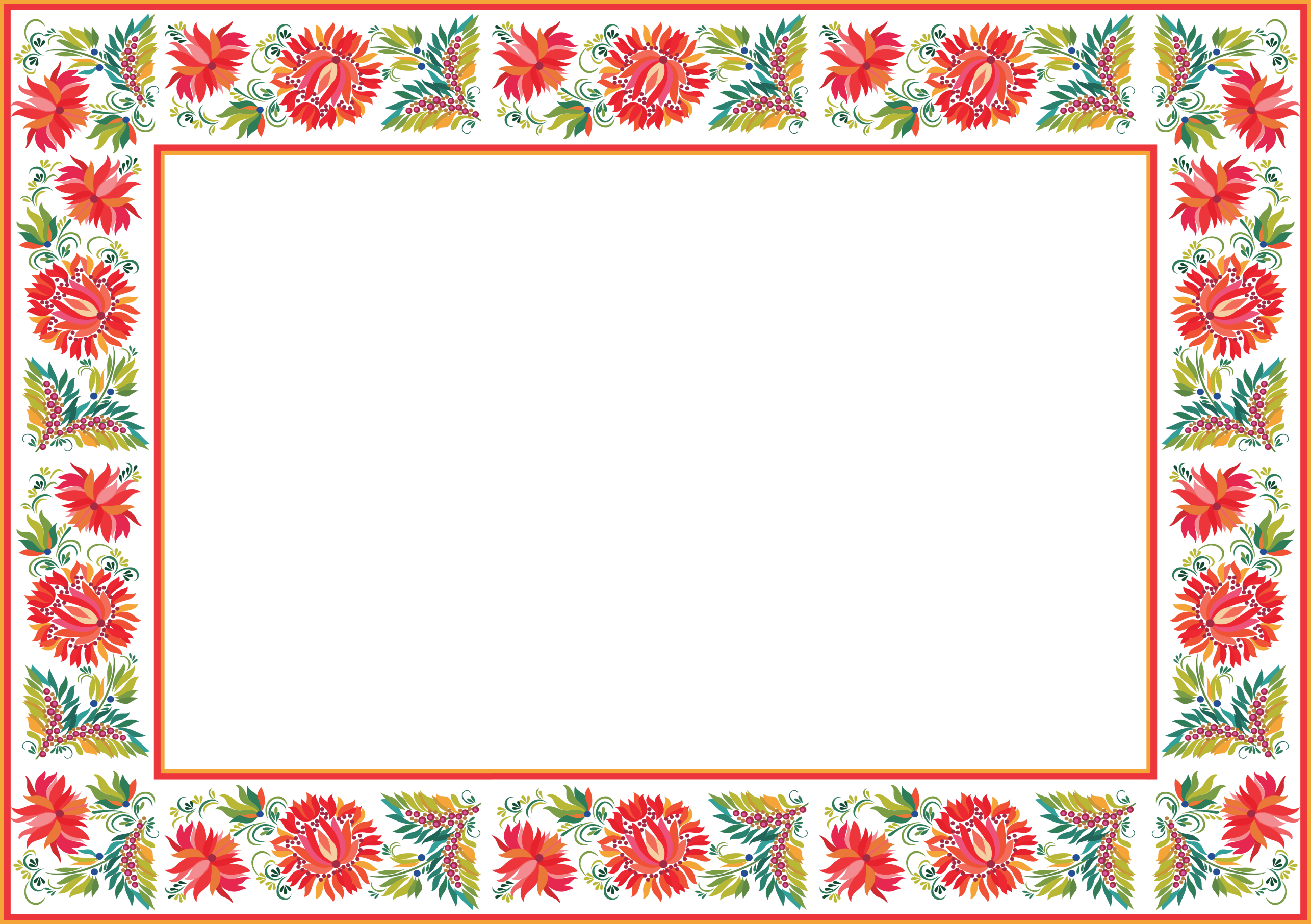 «ДЕТСКИЙ САД ОБЩЕРАЗВИВАЮЩЕГО ВИДА № 49 «УЛЫБКА»города Рубцовска. Рубцовск, пер. Алейский, 33тел. (38557)5-49-19е-mail: Ul49bka1981@yandex.ruКонспект консультации для родителей«Приобщение дошкольников к национальной культуре и народным традициям через использование музейного пространства»Подготовила: ст.воспитатель Мокшина И.В.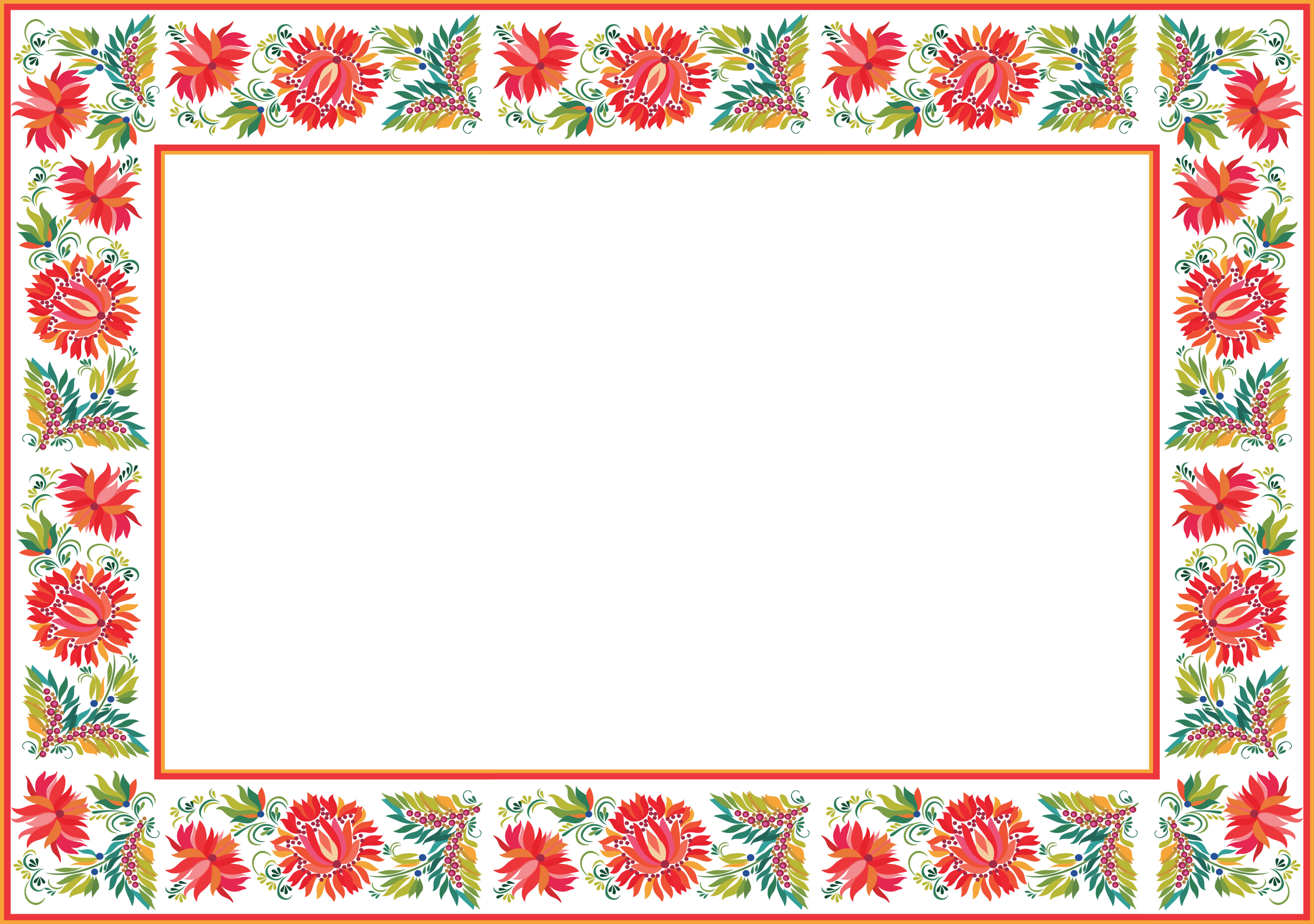 В настоящее время мы наблюдаем возрождение интереса к народной культуре и национальным традициям.Воспитание гражданина и патриота  не может быть успешно решено без глубокого познания духовного богатства своего народа, освоения народной культуры.Необходимость приобщения подрастающего поколения к национальной культуре трактуется народной мудростью: истоки наши в прошлом, сегодня творит завтраРазвивая у детей представления о человеке, мы в первую очередь обращаемся к истории и культуре собственного народа.Мы  знаем, что  ребенка воспитывает все,  что его окружает.  В том числе и  предметно-развивающая среда. Поэтому особо внимание уделяется  организации образовательного  пространства. Последнее десятилетие в дошкольном образовании   широко развиваются инновационные технологии. Музейная педагогика одна из них.Мы  решаем задачу  приобщения детей к национальным традициям и народной культуре  через использование музейного пространства.Цели и задачи:Создание условий для развития личности ребёнка путём её включения в многообразную деятельность мини-музея, формирование у дошкольников представлений о музее,  расширение кругозора дошкольников,  развитие творческих способностей, предоставление возможности реализоваться в соответствии со своими склонностями и интересами, выявить свою неповторимую индивидуальность, формирование проектно-исследовательских умений и навыков, обогащение предметно-развивающей среды, развитие познавательных способностей, связной речи, формирование детско-взрослой совместной деятельности. Как мы это решаем?  Наш музей «Сударушка», который включает в себя  разнообразные тематические группы.Есть экспозиции  «Деревянные шедевры», которые   расширяют кругозор детей, формируют  представления о культуре своей страны учят бережно относиться к прошлому человечества. Акцент делаем на   изделиях русских мастеров.   «Народные промыслы – народные шедевры» знакомит с народным искусством»,   «В гостях у сказки», «Народные инструменты». И конечно же -  «Русская Матрешка», первая кукла-игрушка в жизни, самая красивая и дорогая.Формы  работы с использованием музейного пространства  у нас самые разнообразные.Проводятся экскурсии по мини-музеям с педагогом и с детьми. Особо внимание уделяется рассматриванию отдельных предметов и вещей, рассказ, беседа, чтению  воспоминаний людей.  Постепенно в старшем возрасте дети берут на себя роль экскурсоводов.При ознакомлении с народным искусством постоянно проводим занятия с использованием материалов из музеев. Это и ознакомление с народными промыслами (дымка, гжель, хохлома, городец),  это и цикл занятий «Моя родина».   Знания, полученные на занятиях, находят свое отражение в художественном творчестве детей.Материалы мини-музея используем в календарных народных праздниках.  «Осенины», «Колядки»,  «Масленица», Есть такая форма использования музейного пространства для  формирования у детей представлений о жизни  и трудовой деятельности предков своей страны, как включение отдельного музейного предмета в образовательную деятельность.Происходит знакомство с отдельными предметами музея в рамках тематических недель.  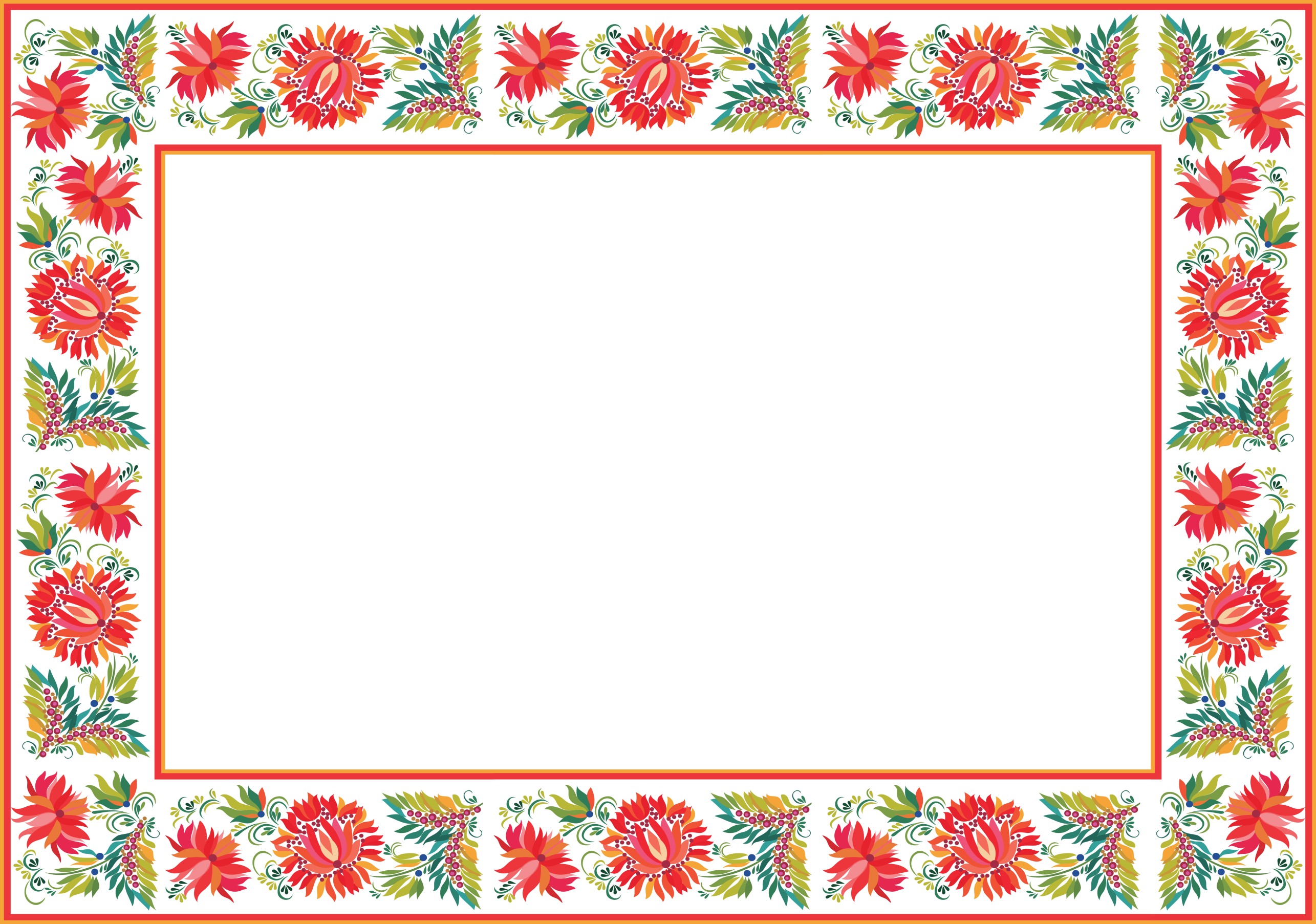 Многие предметы мини-музеев имеют прикладное назначение: не просто лежат  на полках, а  активно используются в детской деятельности. В группах старшего возраста  используем такие приемы  работы для создания мотивационного интереса к музея, как появление новых предметов в музее ( потом начинаем подробно изучать, что это такое, так было со шкатулками), вдруг сидят незнакомые персонажи (домовенок), это дает повод узнать об обычаях, преданиях Руси.В подготовительной группе используем метод познавательных игр, экскурсии по музеям, творческая мастерская, интерактивная  познавательная игра,  фольклорные развлечения, сюжетно-ролевые игры «Магазин сувениров», игры-путешествия.